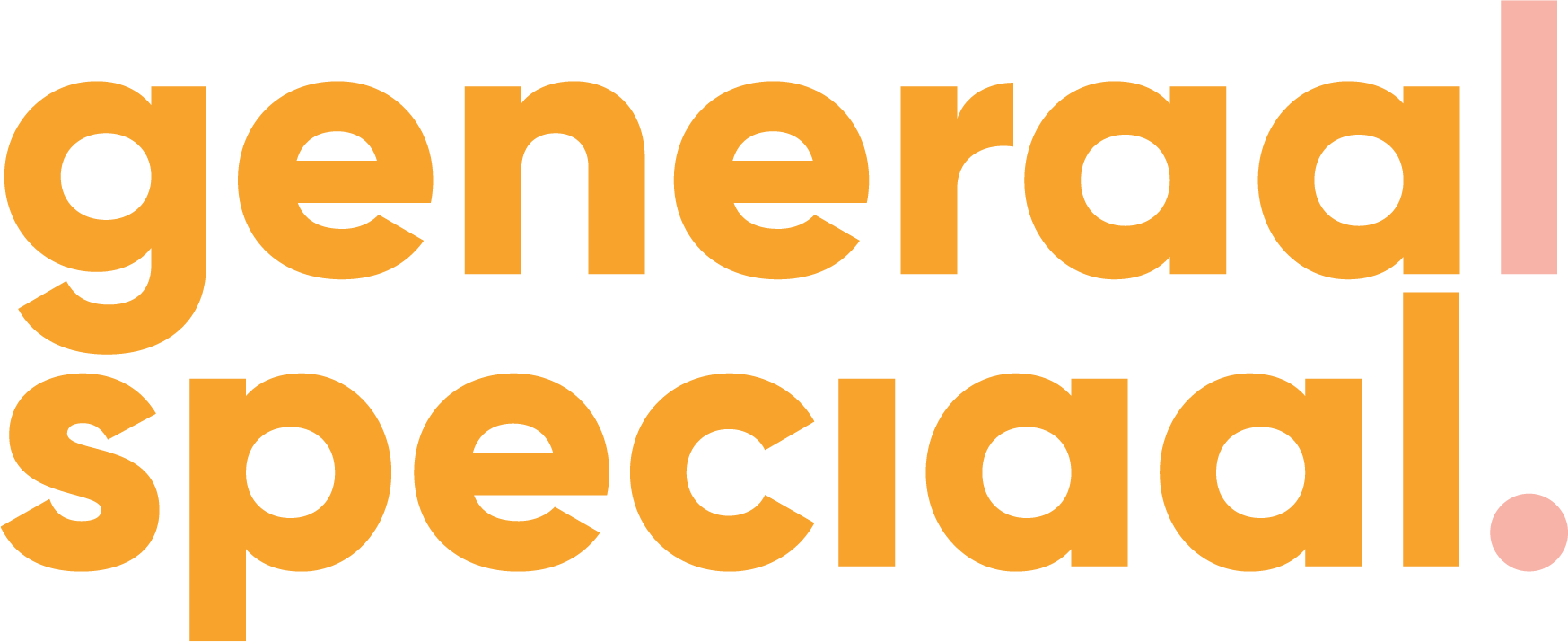 Actielijst werkgroepDatum:
Actielijst werkgroepDatum:
Actielijst werkgroepDatum:
Actielijst werkgroepDatum:
WatWie regelt ditWanneerStand van zakenAlgemeenVergunning Brandweer politie inlichtenVerzekeringProgramma opstellenInschrijvingen bijhoudenAlcohol vergunningFinanciënBegroting opstellenBijdrage gemeente aanvragenSponsoring Begroting beherenLocatieVastleggen datum en tijdPlattegrond opstellenEntertainmentArtiestenMaterialenTentMarktkramenPodiumToiletcabineGeluidsinstallatieVerlichtingTafels en stoelenTapSpringkussen KnutselmateriaalCateringFrisdrankChipsSnoepgoedOverig MankrachtEhbo-ersBegeleiding activiteitenFotograafBardienst met certificaatPromotieUitnodigingPostersFlyersPersberichtWebsite en social mediaWijkkrantPersberichten 